.RIGHT-LOCK & LEFT-LOCK & ½ PIVOT, RIGHT SHUFFLE (WIZARD OF OZ)LEFT-LOCK & RIGHT-LOCK & ½ PIVOT, LEFT SHUFFLE (WIZARD OF OZ)SIDE, BEHIND & CROSS SIDE, SIDE BEHIND & CROSS UNWINDFORWARD, TOUCH, BACK, HEEL, SIDE, TOUCH, ¼ SHUFFLEIntermediate option for 1-4:WALK; RIGHT, LEFT, RIGHT OUT-OUT, BACK LEFT, RIGHT, LEFT, OUT-OUT¼ PIVOT, KICK-BALL-CHANGE, ½ PIVOT, ¼ PIVOT (WHOLE TURN TOTAL)Change weight onto leftFORWARD-ROCK, COASTER STEP, FORWARD-ROCK, COASTER STEPIntermediate option for 3&4:RIGHT SHUFFLE, WALK (OR TURN), STOMP LEFT, RIGHT, HOLD, HOLDREPEATTAGAt the end of the 1st and 3rd walls (1st time facing side walls), add the following 8 counts:SIDE-ROCK, CROSS SHUFFLE, SIDE-ROCK, CROSS SHUFFLEWhen dancing to "What They're Talking About" by Rhett Akins, do the tag at the end of 2nd wall onlyIf using the album version of "Fate" from The Borderer's CD "Independent's Day", during the 3rd wall, after count 48 add the following 4 counts, then continue from count 49:Fate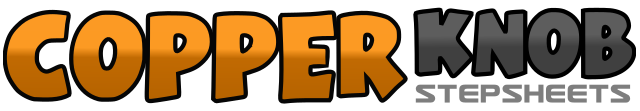 .......Count:64Wall:4Level:Intermediate.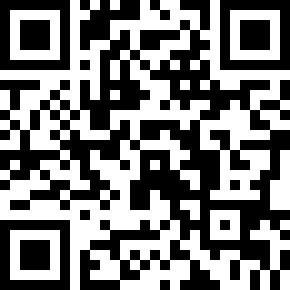 Choreographer:Martin Ritchie (UK)Martin Ritchie (UK)Martin Ritchie (UK)Martin Ritchie (UK)Martin Ritchie (UK).Music:Fate - The BordererSFate - The BordererSFate - The BordererSFate - The BordererSFate - The BordererS........1-2&Step diagonally forward on right, lock left behind right, step diagonally forward on right3-4&Step diagonally forward on left, lock right behind left, step diagonally forward on left5-6Step forward on right, pivot ½ turn left7&8Step forward on right, step left together, step forward on right1-2&Step diagonally forward on left, lock right behind left, step diagonally forward on left3-4&Step diagonally forward on right, lock left behind right, step diagonally forward on right5-6Step forward on left, pivot ½ turn right7&8Step forward on left, step right together, step forward on left1-2Step right to side, step left behind right&3-4Step right to side, cross step left over right, step right to side5-6Step left to side, step right behind left&7-8Step left to side, cross step right over left, un-wind ½ turn left (weight ends on left)1-2Step forward on right, touch left next to right3-4Step back on left, touch right heel forward5-6Step right to side, touch left next to right7&8Step left ¼ turn left, step right together, step forward on left1-2Step forward on right, touch left next to right&3Step back on ball of left, touch right heel forward&4Step right next to left, cross step left over right1-2-3Step forward on right, step forward on left, step forward on right&4Step left out to left side, step right out to right side5-6-7Step back on left, step back on right, step back on left&8Step right out to right side, step left out to left side1-2Step forward on right, pivot ¼ turn left3&4Kick right forward, step onto ball of right slightly behind left5-6Step forward on right, pivot ½ turn left7-8Step forward on right, pivot ¼ turn left1-2Rock forward on right, recover weight onto left3&4Step back on right, step left together, step forward on right5-6Rock forward on left, recover weight onto right7&8Step back on left, step right together, step forward on left3&4Triple step whole turn right on the spot stepping right, left, right1&2Step forward on right, step left together, step forward on right3-4Walk forward left, right (or full right turn (moving forward) stepping left, right)5-6Stomp left slightly to side, stomp right slightly to side (shoulder width apart)7-8Hold, hold (or bump your hips, wiggle, or body roll for two counts!)1-2Rock right to side, recover weight to left3&4Cross step right over left, small step left to side, cross step right over left5-6Rock left to side, recover weight to right7&8Cross step left over right, small step right to side, cross step left over right1-4Step forward right, pivot ½ left, step forward right, pivot ½ left